ÖĞRENCİNİN ADI-SOYADI:DANIŞMAN ÖĞRETİM ÜYESİ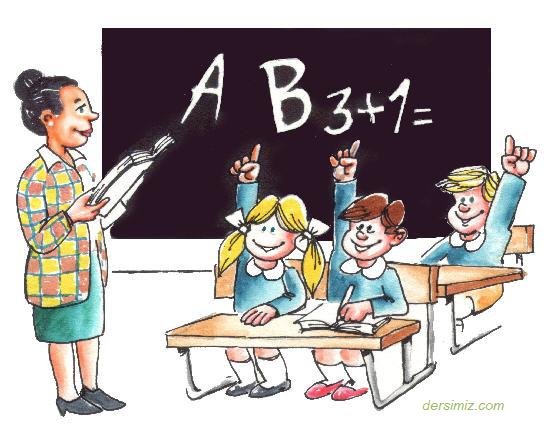 DÜZCE ÜNİVERSİTESİ EĞİTİM FAKÜLTESİTEMEL EĞİTİM BÖLÜMÜSINIF EĞİTİMİ ANA BİLİM DALIOKUL DENEYİMİ ETKİNLİKLERİ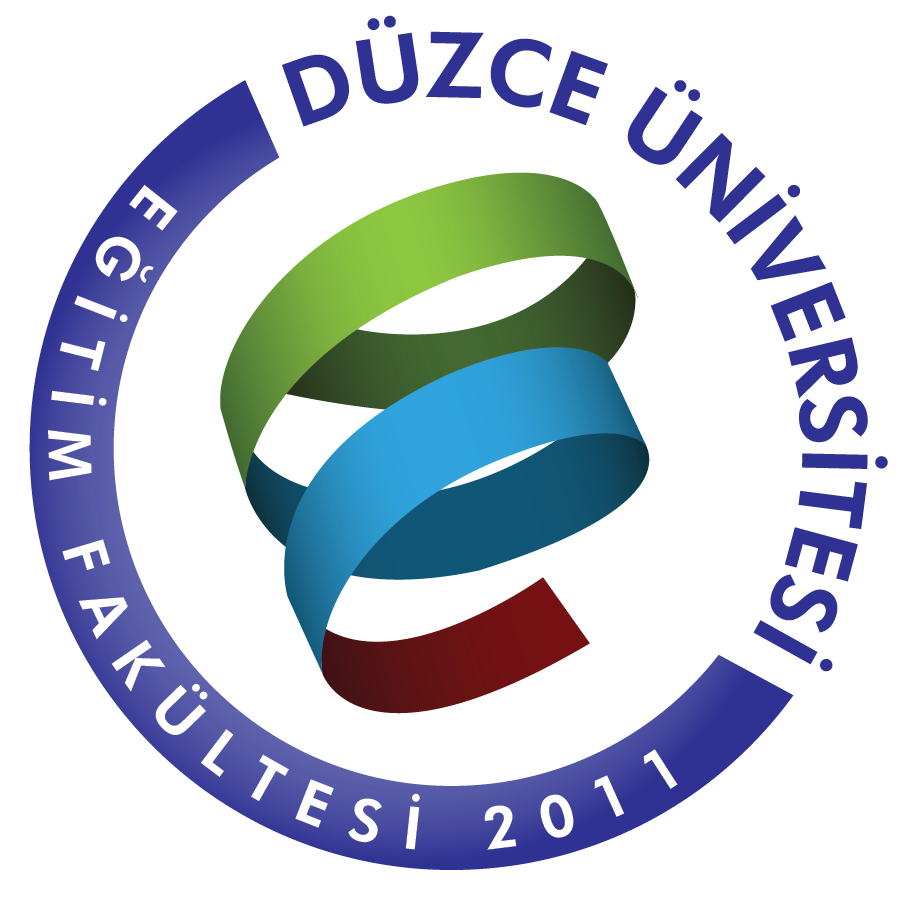 2017-BAHAR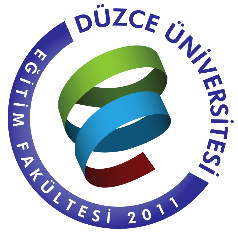 İÇİNDEKİLER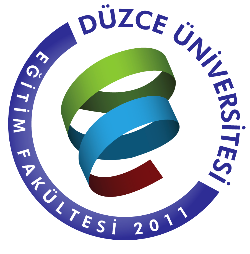 ETKİNLİK 1 DÖNEM PLANIÖzet: Okul Deneyimi dersinin bu dönem ile ilgili planınızı, okulda size yardımcı olacak uygulama öğretmeni ile birlikte yapınız.Bu dönemin uygulama okulunda geçen ilk günü sonunda, geriye kalan haftalarla ilgili çalışma planınızın ana hatları üzerinde ilgililerle görüş birliği sağlamış olmalısınız. Bu konuda, okul deneyimi çalışmalarından sorumlu fakülte öğretim elemanına vermek üzere bir plan taslağı hazırlamış olmanız gerekir.Uygulama okulundaki çalışmalarınızı yakından izleyecek ve size rehberlik yapacak olan uygulama öğretmeniyle bir görüşme yapmak üzere randevu almayı unutmayınız. Bu görüşmede, fakülte öğretim elemanının sizden ikinci dönem içinde yapmanızı istediği çalışmaları öğretmene anlatınız. Ondan, bu çalışmaların uygun bir şekilde organize edilmesi konusunda size yardımcı olmasını rica ediniz.Öğretmeninize dersin tüm hazırlıklarına katılmak ve bu hazırlıkları yapmak istediğinizi açıklayınız. Öğretmeninizin plan hazırlıklarına katılınız ve görüş birliğine varınız, uygulama okulunda geçen günleriniz arasındaki zamanlarda, size yardımcı olan uygulama öğretmeniyle gerekli hallerde nasıl ilişki kurabileceğinizi öğrenmeniz sizin için çok yararlı olacaktır.Uygulama okulunda bu dönem geçireceğiniz her gün içinde, diğer bir sınıfta bu kitaptaki etkinliklerden birini yapmaya çalışmakta ve başka bazı dersleri gözlemekte uygulama öğretmeni ile görüş birliğine varmakta olacağınızı unutmayınız.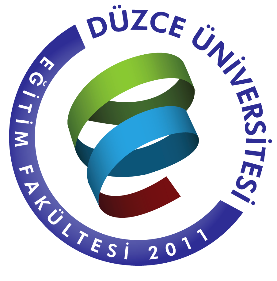 ETKİNLİK 2ÖĞRETMEN VE ÖĞRENCİNİN OKULDAKİ BİR GÜNÜÖğretmenin Okuldaki Bir GünüÖzet Bir gününüzü, alanınızda çalışan bir öğretmen veya sınıf öğretmenin okuldaki bir günlük zamanını nelere ve nasıl harcadığını öğrenmeye ayırınız. Bu bir gün içinde, öğretmenin mesleği ile ilgili olarak yaptığı bütün işleri, bunlara harcadığı zamanı not etmeye çalışınız.1.a) Okuldaki bir günü boyunca öğretmenin sınıf içinde ve dışında yaptığı bütün işlerin bir listesini yapınız. Listeye yazdığınız işlerden her biri için harcanan zamanı da tahmin etmeye çalışınız. Bu size, okuldaki bir günde öğretmenin yaptığı işlerin çeşitleri ve bunların günlük işler arasındaki ağırlığı hakkında bilgi sağlayacaktır. Topladığınız bu bilgiler size, öğretmenliğe ve diğer görevlere harcanan zaman konusunda da bir fikir verecektir.Elde ettiğiniz sonuçları dosyanıza not ediniz. Günün sonunda bu notları, izlediğiniz öğretmenle birlikte gözden geçiriniz.İzlediğiniz öğretmene, bu günün onun okulda geçirdiği günleri temsil eden iyi bir örnek olup olmadığını sorunuz. Öğretmene ayrıca, okuldaki görevi ile ilgili olarak akşamları veya hafta sonlarında yaptığı başka işler bulunup bulunmadığını da sorunuz ve böyle işler varsa onları da not alınız.Öğretmenlerin yaptıkları işlerden bazı örnekler:Öğrencilerin öğrenmelerini sağlamaya çalışma, öğrencilerle bireysel olarak veya küçük gruplar halinde görüşme, velilerle görüşme, öğretmen toplantıları, eğitsel kol çalışmaları, araç gereç bulma ve bunları kontrol etme, özel araç gereç hazırlama, derse hazırlanma, okul yönetiminin verdiği görevleri yapma, öğrenci çalışmalarını değerlendirme.Öğretmenin okulda geçen bir günlük çalışmaları hakkındaki düşüncelerinizi kısa kısa not ediniz. Bunlar, sizin görmeyi umduğunuz çalışmalara ne kadar benziyor?Dönem içinde uygulama çalışmanızda şu konuları araştırınız ve not ediniz. Haftada bir nöbetSınıf öğretmenliği ve rehberlik çalışmaları Eğitsel kol çalışmalarıSağlık ve güvenlik önlemleri4 Çözümünü bulamadığınız bir problem ile karşılaşmışsanız onu arkadaşlarınızla ve danışmanlarınızla tartışınız. Sonuçta ulaştığınız neticeleri kısaca not ediniz.Öğrencinin Okuldaki Bir Günü  Özet: Bir öğrenci seçin ve gözlemleyin.Sınıfın rehber öğretmenine ve ders öğretmenlerine danışarak, okuldaki bir günlük çalışmalarını incelemek amacıyla bir öğrenci seçiniz. Çalışmalarına hiçbir müdahalede bulunmadan, bu öğrenciyi sınıfta bir gün boyunca gözleyiniz. Gözlemleriniz sırasında dikkatinizi aşağıdaki konular üzerinde toplayınız.Aynı gün içinde öğrencinin devam ettiği dersler nelerdir?Her bir derste gerçekleştirilen başlıca etkinlikler nelerdir? Özellikle öğrencinin katıldığı etkinliklerin neler olduğunu, bunların sayısını ve çeşitlerini not almalısınız. Olanaklar ölçüsünde, öğrencinin bu etkinliklerden her birine harcadığı zamanı tahmin etmeye çalışmalısınız. Örneğin, öğrenci okuldaki bir günü içinde ne kadar zamanını oturup öğretmeni dinlemeye, öğretmenin ne yapmakta olduğuna bakmaya, öğretmenle etkileşimde bulunmaya, kendi başına veya diğer öğrencilerle ça1ışmaya, bunlardan daha başka bir iş yapmaya harcamaktadır?Öğretme-öğrenme etkinliği örneklerinden bazıları şunlardır: öğretmenin ders anlatması, soru-cevap, uygulama çalışması, gösteri (demonstrasyon), öğretme-öğrenme araç gereçlerinin kullanılması, öğrencilerin gruplar halinde ça1ışmaları, öğrencilerin bireysel olarak çalışması,Günlük ça1ışmanızın sonunda, izlediğiniz öğrencinin okuldaki o günü ile ilgili izlenimlerini de öğrenmeye ça1ışınız.Öğrencinin okuldaki bir günü ile ilgili izlenimlerinizi kısaca not ediniz. Bu notlarınızı, başka öğrencileri gözlemiş olan sınıf arkadaşlarınızın potları ile karşılaştırınız.Dersinizi planlarken bu çalışmadan sağladığınız bilgilerden nasıl yararlanabilirsiniz? Öğrencilerin gereksinmelerini dikkate almaya çalışırken neleri unutmamanız gerekir? Bu ve benzeri konularda hatırlayabildiğiniz noktaları not alınız.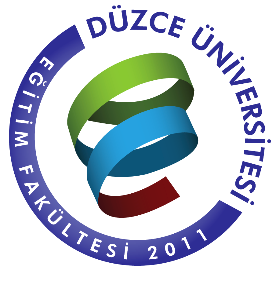 ETKİNLİK 3OKUL YÖNETİMİ VE OKUL KURALLARIÖzet: Uygulama okulundaki diğer öğretmen adaylarıyla bir araya gelerek okul müdüründen, okulun tümünü ilgilendiren sorunlar konusunda bilgi alabilirsiniz. (Okul müdürü, bu konuda size yardımcı olmak üzere başka bir kişiyi de görevlendirebilir.) Okulun uygulamakta olduğu kuralları, öğrencilere sağlanabilecek ödülleri ve uygulanabilecek yaptırımları öğrenmeye çalışınız.Uygulama okulundaki diğer öğretmen adayları ile ilişki kurarak okul müdüründen bir randevu alınız. Müdürden, okuldaki öğretmen adaylarıyla bir toplantı düzenlenmesi, toplantıda okulun genel sorunları hakkında bilgi verilmesi ve soruların cevaplanması konusunda yardımlarını rica ediniz.Uygulama Okulu Müdürüyle yapılacak toplantıda sorabileceğiniz sorulardan bazıları şunlar olabilir:Müdürün, okuldaki çalışmalarla ilgili başlıca amaçlan nelerdir? Müdür, okuldaki öğretmenlerden neler beklemektedir?Müdürün, yeni öğretmenlerin okula ve görevlerine uyum sağlamalarındaki rolü nedir?Okul müdürüne göre, başarılı öğretmenlerin özellikleri nelerdir? Müdürün, öğrenci ve öğretmenlerde görmek istediği davranışlar nelerdir? Okul yönetiminin yapısı nasıldır?Sizler, birkaç haftadır uygulama okulundasınız. Okuldaki yaşantılarınız ve yukarıdaki önerilerden yararlanarak, sizin ve arkadaşlarınızın Okul Müdürüyle yapılacak bir toplantıda tartışılmasını isteyebileceğiniz soruların neler olduğunu düşününüz; düşündüklerinizi bir yere yazınız. Gerekli görürseniz yazdığınız soruları değişikliğe uğratabilir; bunlara yenilerini ekleyebilirsiniz. Bu şekildeki bir çalışmayla, üzerinde tartışmak istediğiniz sorular konusunda arkadaşlarınızla görüş birliğine ulaşmaya çalışınız. Bu soruların bir kopyasını, toplantıdan önce okul müdürüne veriniz.Uygulama Okulu Müdürü konuşurken onun söyledikleriyle ilgili notlar alınız. Daha sonra bu notlarınızı gözden geçiriniz ve göreve yeni başladığınızda sizin için önemli olabilecek noktaları belirlemeye çalışınız. Sizden nelerin beklenebileceği, okula katkıda bulunmak için neler yapabileceğiniz, Okul Müdürünün öğretmenlerde görmek, istediği özelliklere sahip olup olmadığınız gibi konularda açıklığa varmaya çalışınız.Okulda öğrencilerin uymaları gereken kuralları öğreniniz. Öğretmen adayı olarak bu kuralların uygulanması konusunda sizden nelerin beklenmekte olduğunu öğretmenlerle görüşünüz. Öğrenciler nasıl ödüllendirilmekte ve onlara gerektiğinde ne gibi cezalar uygulanmaktadır? Bu konulara ilişkin olarak elde ettiğiniz bilgileri kısa notlar halinde yazarak dosyanıza koyunuz.ETKİNLİK 4OKUL ETKİNLİKLERİÖzet: Uygulama okulunda gözlemleme fırsatı bulacağınız özel gün ve haftalar, millî bayramlar gibi anma ve kutlama faaliyetleri gözlemleyebilirsiniz.Gözlemlenebilecek etkinlikler, ilgili döneme rastlayan etkinliklerle sınırlıdır. Birinci yarıyıl etkinlikleri içerisinde 29 Ekim Cumhuriyet Bayramı ve 10 Kasım Atatürk'ü Anma programları başta olmak üzere bazı etkinlikler gözlemlenebilir. Ders ikinci yarıyıl işlenirse 23 Nisan Ulusal Egemenlik ve Çocuk Bayramı, 19 Mayıs Atatürk'ü Anma Gençlik ve Spor Bayramı gibi etkinliklerle diğer belirli gün ve haftalarla ilgili etkinlikler ve kulüp çalışmaları gözlemlenebilir.Rehber öğretmenle birlikte okul rehberlik programını inceleyiniz.Bu etkinliklerin okulda nasıl planlandığı, kimlerin hangi görevleri üstlendiği, programın hazırlanması, provaları ve sunumunun gerçekleştirilmesiyle ilgili hazırlıklar gözlemlenip bunlar hakkında notlar tutunuz. Öğretmenliğe başladığınızda bu etkinliklerin bir kısmını sizin düzenleyeceğinizi unutmayınız.ETKİNLİK 5OKUL DONANIM VE TEKNOLOJİSİÖzet: Okulda, ne gibi araç gereç ve yazılı kaynaklarla teknolojik imkânların bulunduğunu öğrenmeye çalışınız.Okulda bulunan öğretme-öğrenme araç gereçlerini ve yazılı kaynakları öğreniniz. Araç gereç ve kaynaklarla ilgili bu bilgilere, okulda çalıştığınız süre içinde ve özellikle öğretmenlik yapmaya başladığınızda elde ettiğiniz yeni bilgileri de eklemelisiniz.Gözlem yaptığınız sınıflardaki kitaplıkları, öğrenci etkinliklerini gösteren panoları, sınıfların fiziksel yapılarını inceleyin. Öğrenmeyi olumlu etkileyen sınıf ortamı nasıl olmalıdır?Okulda ve okul içindeki çeşitli bölümlerde bulunan öğretme-öğrenme araç gereçlerini ve yazılı kaynakları belirlemek için kullanabileceğiniz formlarla ilgili bir örnek verilmiştir.Araç gereçler ve yazılı kaynaklar ile ilgili olarak toplanması gereken bilgilerKitaplarSınıftaki değişik derslerde ve sizin alanınızda kullanılan ders kitaplarının adları Yukarda sözü edilen ders kitapları ile ilgili sizin değerlendirmeleriniz Öğretmenin kullanımına verilmiş olan başvurma kitaplarıOkul kitaplığında bulunan, alanınızda sınıfın düzeyine uygun kaynak kitaplar Öğrenciler tarafından kullanılmakta olan başka kitaplarÖğretmen tarafından hazırlanmış olan çalışma yaprakları ve diğer kaynaklarMateryal üretimiÖğrencilerin kendi materyallerini hazırlamada yararlanabilecekleri araç gereç ve olanaklarıNeler var, bunlar nerede duruyor; bunları kimler kullanıyor, siz bunları görebilir misiniz?Bilgisayar ve kelime işlem (elektronik dizgi) olanakları neler? Fotokopi makinesi ve diğer kopya alma araçlarından neler var?Görsel araç ve gereçlerTepegöz, saydamlar (asetat), saydam üzerine yazı yazmak için özel kalemler Video göstericisi, video filmleri (kaset)Öğrencilerin sınıfta kullanabilecekleri bilgisayarlar ve bilgisayar yazılımlarıDiğer malzemelerHaritalar, fen deney araç gereçleri, modeller, şemalar, slaytlar vb. neler var? Bunları kim kullanıyor?Bunlar nerede saklanıyor?Siz bunları nasıl kullanabilirsiniz?ETKİNLİK 6DERS VE SINIF YÖNETİMİÖzet: Sınıf yönetimi hakkında düşünmeye başlamaSınıfta olup bitenlerin kontrol altında tutulmasını ve öğrenciler için etkili bir öğretme-öğrenme ortamı oluşturulmasını sağlayan becerileri öğrenmeye çalışınız. Sınıftaki öğretme-öğrenme sürecinin etkili ve verimli bir biçimde işletilmesini sağlayan bu becerilerin öğretmenlik rolünün özünü oluşturduğunu unutmayınız.Bir dersin tümünü izleyerek, sınıf yönetimine ve sınıftaki öğretme-öğrenme sürecinin işletilmesine ilişkin önlemleri ve bunların nasıl gerçekleştirildiğini gözleyiniz. Bu gözlemde, aşağıdaki örneğe benzer bir formdan yararlanabilirsiniz. Gözlem yapacağınız dersten önce öğretmenle bir görüşme yapmayı unutmayınız. Bu görüşme sırasında öğretmene, kullanacağınız gözlem formunu gösterebilir ve gözlem sırasında neleri görmeye çalışacağınızı anlatabilirsiniz.Ders ve sınıf yönetimi ile ilgili gözlemde dikkat edilecek noktalarDersin başlangıcında: Öğrencilerin sınıfa girişlerinde kontrol nasıl sağlanıyor? Derse başlamadan önce sınıftaki öğrencilerin yerlerine yerleşmeleri ve dikkatlerini konu üzerine toplamaları için neler yapılıyor? Derse açık ve net bir şekilde başlanması nasıl sağlanıyor? Başka şeylerle ilgilenen ve sınıfa geç giren öğrencilere zaman kaybetmeden müdahale etme amacıyla neler yapılıyor?Gözlem formunun bu kısmında, Bloom'un okulda öğrenme modelinde, "öğretim hizmetinin niteliği" içindeki temel öğelerden biri olan "öğrenciye, neleri öğreneceğini ve bunun için ne yapması gerektiğini anlatan işaret ve açıklamaların sunulması" ile ilgili önlemlere de yer verilebilir. (Bakınız, B.S.Bloom, İnsan Nitelikleri ve Okulda Öğrenme, Milli Eğitim Basımevi, İstanbul, 1995, sayfa: 129-164) D.Ali Özçelik, Eğitim  Programları ve Öğretim, ÖSYM Eğitim Yaygınları 8, Ankara 1989, sayfa: 165-172)Ders sırasında: Öğrencilere nasıl hitap ediliyor? (Adları kullanılarak mı?) Yönergelerin açık ve anlaşılır olması nasıl sağlanıyor? Öğrencilerle konuşurken nasıl davranılıyor? (Yüzlerine bakılıyor mu?) Sınıfın tümü nasıl görüş alanı içinde tutuluyor; sınıfın her köşesinde olup bitenden nasıl haberdar olunuyor?Stratejiler: Yüzünü sınıfa dönük tutma, hareketli olma ve sınıf içinde dolaşma ve benzeri önlemler nasıl kullanılıyor? Etkinlikler arasındaki geçişler nasıl sağlanıyor? Sınıftaki bütün öğrencilerin derse katılımını sağlamak için sorulardan nasıl yararlanılıyor? Övgü ve cesaretlendirmeler nasıl kullanılıyor?Gözlem formunun son iki kısmının uygun yerlerinde, Bloom'un okulda öğrenme modelinde, "öğretim hizmetinin niteliği" içindeki temel öğelerden, "öğrencinin öğretme- öğrenme sürecine aktif katılımının kolaylaştırılması ve özendirilmesi", "öğrencinin süreçteki öğrenmelerinin pekiştirilmesi","öğrencilerin öğrenme eksiklerinin belirlenerek zamanında giderilmesi" ile ilgili önlemlere de yer verilebilir. (Bakınız B.S. Bloom'un yukarıda verilen eseri s: 129-164: D.Ali Özçelik'in yukarıda verilen eseri s: 173-201).Ders sonunda: Öğrencilerin toparlanması ve sınıftan çıkarılmasında sessizlik ve düzen nasıl sağlanıyor?Bir sonraki ders öğretmenine sınıf nasıl hazırlanıyor?ETKİNLİK 7ÖĞRETİM YÖNTEMLERİÖzet: Kendi alanınızdan çeşitli öğretme-öğrenme etkinliklerini belirleme.Olanak varsa aynı gün içinde, kendi alanınızdan birkaç öğretmenin dersini gözlemeye ve bu yolla, çeşitli öğretme-öğrenme etkinliklerini görmeye çalışınız.Gözlediğiniz öğretme-öğrenme etkinliklerinin bir listesini yapınız. Bu amaçla, aşağıda verilen örneğe benzer bir formdan yararlanabilirsiniz. Derste bu etkinliklere ayrılan süreleri de gösteriniz. Etkinlikler sırasında öğretmen ve öğrencilerin neler yapmakta olduklarını belirtiniz.Öğretme-öğrenme etkinlikleri ile ilgili bazı örneklerÖğretmenin açıklama yapması, öğretmenin soru sorması, ders kitaplarının kullanılması, öğretmenin bir görsel-işitsel araç kullanması (hangi araç olduğu belirtilecek), öğretmenin bir gösteri (demonstrasyon) yapması, öğrencilerin gruplar halinde çalışmaları, öğrencilerin bireysel olarak çalışmaları, öğrencilerin yazılı bir metni okumaları, çalışma yaprakları üzerinde çalışılması, yazı yazılması, çizim yapılması. Ayrıca, öğrencilerin hiçbir öğretme-öğrenme etkinliğine katılmadan sınıfta geçirdikleri zaman ile sınıfta kontrolün sağlanması için harcanan zamanı da not ediniz.Her dersten soma, gözlemlerinizi öğretmen ile gözden geçiriniz ve bu görüşme ile ilgili düşüncelerinizi not ediniz.Derste her bir etkinlik türü için ne kadar zaman harcanmakta olduğunu, yüzdeler şeklinde ifade ediniz.Bulgularınızı değerlendiriniz ve değerlendirme sonuçlarını not ediniz.Elde ettiğiniz sonuçları, aynı etkinliği tamamlamış olan diğer arkadaşlarınızla tartışınız. Aşağıdaki noktalarla ilgili ortak görüşlerinizi not ediniz.Öğrencilerin gözlenen etkinliklerle ilgili tepkileriÖğrencilerin ilgilerinin ve katılımlarının sürdürülebilmesi için etkinliklerin uzunluklarının ne kadar olması gerektiğiEtkinliklerin genellikle belli bir sıra ile yapılıp yapılmadığıFarklı öğretmenlerin değişik yaklaşımlardan, değişik yöntemlerden yararlanıp yararlanmadıkları, zamanı farklı biçimlerde kullanıp kullanmadıklarıÖğretmenlerin, öğretmekte oldukları sınıf ne olursa olsun kendilerine özgü birer öğretme stillerinin olup olmadığıGözlemleriniz, bunlar üzerindeki çalışmalarınız ve arkadaşlarınızla yaptığınız tartışmalardan, öğretim yöntemlerinin etkililiğine ilişkin olarak çıkardığınız sonuçları yazınız.Daha sonra öğretmenliğini yapacağınız bir konu ile ilgili bir ders planı hazırlayınız. Bu planda, kendi alanınızla ilgili olabildiği kadar çeşitli öğretim yöntemlerinden yararlanmaya çalışınız. Bu yöntemlerle yapacağınız çalışmaları, hem konunun kendi yapısına uygun bir şekilde öğrenilmesini hem de ders süresince çeşitli etkinliklerden yararlanılmasını sağlayacak bir sıra ve düzene sokunuz.Çıkardığınız sonuçları ve hazırladığınız ders planını, uygulama çalışmalarınızdan sorumlu fakülte öğretim elemanı ve birlikte çalıştığınız uygulama öğretmeni ile tartışınız.ETKİNLİK 8DERSİ PLANLAMA VE ETKİNLİKLERİ SIRAYA KOYMAÖzet: Bir konu ile ilgili olarak bir dizi öğretme-öğrenme etkinliği tasarladıktan sonra bir ders planı yapınız. Bu planı bir sınıfta uygulayınız.AraştırmaBir konuyu öğretmeye başlamadan önce, öğretim programı ve ders kitabına ek olarak çeşitli kaynak kitapları ve diğer bilgi kaynaklarını incelemiş, aşağıdakilerle ilgili notlar tutmuş olmalısınız.Konunun başlıca bölümleriTemel ve zenginleştirici nitelikteki öğretme;-öğrenme materyalleri Görsel araç ve gereçlerEv ödevleri ile ilgili öneriler İlgili diğer etkinliklerSeçmeKonu ile ilgili bu notlarınızı bir dosyada saklayabilirsiniz. Yıldan yıla bunları güncelleştirebilirsiniz. Yeni malzemeler buldukça bunlara eklemeler yapabilirsiniz. Bu konuyu her ele alışınızda, oluşturduğunuz dosyadan yararlanabilirsiniz. Seçtiğiniz konunun başından sonuna kadar yararlanacağınız öğretme-öğrenme etkinliklerini tasarlayınız. Tasarladığınız etkinlikleri konunun yapısına ve öğrenilme şekline uygun bir sıraya ve düzene koyunuz. Etkinlikler düzenini, her biri öğretmen için tatmin edici bir öğretme, öğrenciler için de tatmin edici bir öğrenme çabası olacak şekilde bölümlere ayırınız.Konunun bölümlerini birer ders saatinde öğrenilecek şekle getiriniz. Öğretimde yararlanacağınız öğretme-öğrenme araç gereçlerini sağlayınız ve bunları, sınıftaki koşullarda ve derse ayrılan zaman içinde kullanılabilecek şekilde düzenleyiniz.Her derse ait notlarDers planınızı hazırlayınız. Planınızın, size derste kılavuzluk edecek kadar ayrıntıya sahip olması gerektiğini unutmayınız. Ancak planın, ayrıntılara takılıp kalmanıza veya ayrıtılar içinde kaybolmanıza neden olacak kadar uzun olması da iyi değildir.Ders planıPlanınızda, sizin yapacağınız ve öğrencilerinizin yapacakları çalışmalar üzerinde durmuş olmalısınız. Bir dosya yaprağının bir veya iki yüzüne yazılmış olan bir planın yeterli olacağı düşünülmektedir. Planınızda, aşağıdaki noktaların açıkça belirtilmiş olmasını sağlayınız.Başlık: Konunun adıTarih ve saat: Dersin hangi gün ve saatte yapılacağıHedefler: Bunlar konuya özel ifadeler olabileceği gibi, öğrencilerin davranışları, beceriler, öğrenme yaklaşımları şeklinde de olabilirAraç gereç ve kaynaklar: Kullanılacak öğretme-öğrenme araç gereçleri, özel kırtasiye ya da cihazEtkinlikler: Dersteki basamakların açıkça belirtilmesi; her bir basamağın gerçekleşmesi için tahmini süreEtkinlikler arasında şunlardan bir bölümüne yer verilmiş olabilir: Açıklama, soru sorma, gösteri yapma, görsel araçlar üzerinde çalışma, bireysel çalışma veya grup çalışması, okuma, yazma, şema hazırlama, test sorularını cevaplama, oyunlar, bilgisayarla çalışma.Herhangi bir zamanda, beş dakikadan daha uzun sürecek bir öğretmen konuşmasından kaçınınız. Büyük ölçüde, öğrencileri etkin kılan ve onların öğretme- öğrenme sürecine etkin katılımlarını gerektiren etkinliklere yer veriniz. Etkinliklerin nasıl gerçekleştirileceğini tam olarak belirleyiniz.Dersten önce, kullanacağınız bilgi kaynaklarını ve tepegöz, gösteri deneyi, bilgisayar gibi öğretme-öğrenme araçlarını kontrol ediniz. Onların kullanıma hazır durumda olduklarından emin olunuz. Onlarla çalışmak için gerekli zamanı tahmin ediniz. Grup üyelerinin onlarla nasıl çalışacaklarını belirleyiniz. Diğer bütün hazırlıkları yapınız.Değerlendirme: Değerlendirme işlemini dersten sonra yapabilirsiniz. Öğrencilerin tepkileri ve davranışları, öğretmede karşılaşılan sorunlar ve kendi güçlü ve zayıf, taraflarınız ile ilgili düşüncelerinizi not ediniz.KontrolBir ders planı yaptığınızda, hazırlıklarınızın tamam olup olmadığını denetlemek için aşağıdaki listeden yararlanabilirsiniz.Sınıfı nasıl düzenleyeceğimi belirledim mi? İyi bir başlangıç hazırladım mı?Dersteki her etkinlik sırasında öğretmenin ne yapacağını, öğrencinin ne yapacağını ve etkinliğe ne kadar zaman ayrılacağını belirttim mi?Bir etkinlikten diğerine geçişlerin nasıl yapılacağını düşündüm mü? Çabuk ve yavaş öğrenen öğrenciler için ek çalışmalar buldum mu?Yararlanacağım araç gere9, gösteri gibi kullanıma hazır olup olmadığına baktım mı? Yönergelerimi gözden geçirdim mi?Dersi toparlama ve özet kısmı için hazırlandım mı?DersHazırlıklarınızı bir sınıfta uygulamaya çalışınız. Sınıfta sizİ gözlemek, gözlemlerini bu kitabın ekler kısmında verilene benzer bir forma işlemek ve ders sonunda sizinle tartışmak üzere bir arkadaşınızın yardımını isteyiniz. Dersinizde ne olup bittiğini unutmadan, ders planınızın sonuna gerekli notları alınız. Bu notlar, daha sonraki planlama çalışmalarınızda sizce yardımcı olacaktır. Sınıfınızdaki öğrencilerle daha sonra bireysel olarak yapacağınız çalışmalar varsa bunları da not almayı unutmayınız.ETKİNLİK 9ÇALIŞMA YAPRAKLARININ HAZIRLANMASI VE KULLANILMASIÖzet: Bir çalışma yaprağı tasarlayarak derste kullanınız.Ülkemizde, öğretim alışılmış sunuş yöntemine dayalı, öğrencilerin sınıflarda pasif kalmasına neden olan sıkıcı bir ortamda yapılmaktadır. Bu nedenle öğrenciler, derslerin, soyut ve sembolik dil yapısını, ardışık ve yığılmalı bilgi birikimi özelliğini ve hayata ait objelerin arasındaki ilişkilerden daha ileri ilişkiler keşfetme süreci olduğunu fark edememektedirler. Bu yüzden, okullarımızda konu alanlarının özel amaçları, konuları ezberleme, hatırlama ve kullanma amacıyla sınırlı kalmaktadır.Öğretmek demek, öğrencinin düşünme kabiliyetini geliştirmek, yeni ilişkileri anlamada kendi zihin özgürlüğünün farkına varmasına yardımcı olmak, evrenin anlamlaştırılmasında zihinsel gücünü kullanmaya istekli hale getirmektir. Mademki bilgi aktarılmaz ve bireyin kendisi tarafından kurulur, o halde öğrencilere bilgilerini kurabilecekleri ortamları sağlamalıyız. Böyle ortamları sağlamanın bir yolu da öğrenci çalışma yaprakları uygulamalarıdır.Adına bazen işlem yaprakları, alıştırma yaprakları veya çalışma kâğıtları da denen çalışma yaprakları, belli bir konu veya özel bir öğrenci grubu için kullanılabilir.Genellikle bir dosya kâğıdının bir veya iki yüzünü kaplar. Çalışma yaprakları öğrencilerin, öğretmenin hazırladığı planı izlemeleri ve sınıftaki bütün öğrencilerin etkinliğe katılımının sağlanması için yararlanılabilecek iyi bir araçtır.Çalışma yapraklarında konuya ilişkin bilgi ve bu bilgilerden yararlanılarak yapılacak görevlerin bulunması gerekir: Okul Deneyimi dersinde, farklı öğrenci grupları ile kullanılmak üzere, değişik konularla ilgili iki ya da üç çalışma yaprağı hazırlamanız gerekmektedir.Aşağıdaki adımları atarak, sınıfınızda kullanabileceğiniz bir çalışma yaprağı düzenleyip yazınız.Çalışma yaprağından yararlanarak öğretmek istediğiniz davranışın belirlenmesi. Davranışı öğrenmek için öğrencinin yapması gereken çalışmaların belirlenmesi. Bireysel, eşli ve grupla çalışmaların hangisinden yararlanılacağına karar verilmesi.Çeşitli etkinliklerden yararlanılmış, öğrencilerin hazır oluş düzeylerine uygunluk sağlanmış, bütün öğrencilerin yapacağı ortak ve sadece çalışmasını erken bitirenlerin yapacağı ek etkinliklere yer verilmiş olup olmadığının denetlenmesi.Çalışma yaprağı tasarımının kâğıt üzerine aktarılması ve yeterli sayıda çoğaltılması.Hazırlanan çalışma yaprağının bir sınıfta denenmesi.Sınıf çalışırken sorulara cevap vermek için siz de hazır bulunmalısınız. Sınıfı dikkatle izleyiniz. Yardıma gereksinim duyanların yanına yaklaşınız. Sınıfta olanların ya da olabileceklerin farkında olmaya çaba gösteriniz. Gözlem yaparken ve öğrencilerle konuşurken, ders sonunda yapacağınız özetleme için, temel noktaları ve sorunları not ediniz. Ayrıca, hangi grupların iyi çalıştıklarına dikkat ediniz. Sonra sunuş yapmalarını ya da soruları cevaplandırmalarını bu gruplardan isteyebilirsiniz.Çalışmayı sınıfla birlikte gözden geçirmek ve özetleme yapmak için yeterince zaman ayırmaya özen gösteriniz.Deneme sonuçlarının değerlendirilmesini şu noktaları dikkate alarak yazınız. Çalışmalar öğrencilere ilginç geldi mi?Çalışmada izlenen sıra uygun mu? Çalışmanın uzunluğu iyi mi?Öğrencilerden neler istendiği açık mı? Zaman iyi ayarlandı mı?Çalışmalar anlaşıldı mı?Çalışma yaprağını daha iyi bir duruma getirecek değişiklikleri dâhil etmek için yeniden yazınız.Aşağıda bir çalışma yaprağı hazırlama formu örneği verilmiştir. Çalışma yaprağı hazırlarken bu örnekteki önerilerden yararlanabilirsiniz.Çalışma yaprağı hazırlama ile ilgili önerilerYazılarÇalışma yaprağını kullanacak olan öğrencilerin düzeylerine uygun sözcük ve cümlelerden yararlanınız.Cümlelerinizi kısa tutunuz.Öğrencilerin öğrenmelerini istediğiniz yeni sözcüklerin altını çiziniz.YönergelerYönergeleri, kullanılış sırasına göre veriniz. Bir defada, sadece bir yönerge veriniz.Soruların veya yapılacak işlemlerin kolayca görülebilmesini sağlayınız. Sorularla ilgili cevapların çalışma yapraklarının üzerine mi, yoksa deftere mi yazılacağını açıkça belirtiniz.Önemli noktaların altını çizerek, yıldız koyarak V.s. göze çarpmasını sağlayınız.Çizelge, grafik ve diğer gösterimlerGösterimlerin basit olmasını sağlayınız.Gösterime bir başlık yazınız ve kısımlarını açık bir biçimde adlandırınız. Olanak varsa renkten yararlanınız.Sayfa düzeniOkumayı kolaylaştıracak şekilde başlıklar kullanınız.Birden fazla başlık varsa veya birden çok sayfa kullanılmışsa bunları numaralayınız. Çalışma yaprağını hazırlamaya başlamadan önce bir sayfa düzeni tasarlayınız.Yapraktaki bölümlerin açık bir şekilde görülmesini sağlayınız.Olanak varsa bir kelime işlem (elektronik dizgi) aracından yararlanınız. Vurgulama ve etkiyi artırma amacıyla değişik yazı karakterlerinden yararlanınız.Çalışma yaprağına çekici bir görünüm kazandırınız; onu, okunmak istenecek bir hale getiriniz.Ön denemeÇalışma yaprağınıza son şeklini vermeden önce onu, bir veya iki öğrenci üzerinde deneyiniz. Yaprakta anlaşılmayan yerler varsa onlar size bu yerleri göstereceklerdir.ETKİNLİK 10GRUP ÇALIŞMALARIÖzet: Grupla çalışmayı gerektiren bir ders planlayınız. Planınızı bir sınıfta uygulamaya çalışınız.Adına bazen küme çalışması da denen grup çalışması, aşağıdaki amaçlar için uygun bir yöntemdir:Öğrencileri, işbirliği yapmaya ve önderliğe özendirmek Öğrencileri, birbiriyle düşünce ve görüş alışverişine özendirmekÖğrencileri, birbirinden öğrenmeye ve birbirine yardım etmeye özendirmek Öğrencilere,  hazır oluş düzeylerine uygun olarak hazırlanmış öğretme-öğrenmeEtkinliklerine katılma fırsatı vermekBu amaçlara ulaşmak kolay değildir. Gruplar halindeki öğrencilerin birbirleriyle uyum içinde çalışmalarım sağlayabilecek bir öğretme-öğrenme durumu hazırlayabilmek için dikkatli bir planlama gerekir.Problem çözme, inceleme-araştırma, sınıfa sunulmak üzere bir çalışma yapma, oyunlar ve simülasyonlar, proje çalışmaları ve deneyler gibi çeşitli çalışmalar grup çalışması şeklinde düzenlenebilir.Grup çalışmasından yararlanacak şekilde bir ders planı yapınız.Dersten önce, grup çalışmasıyla ulaşılabilecek amaçları düşününüz. Yukarda da belirtildiği gibi, bu amaçlardan bazıları şunlardır:İşbirliği, hoşgörü, birbirinden öğrenme gibi sosyal becerileri geliştirmeGruplara, bu gruplarda bulunan öğrencilerin hazır oluş düzeylerine uygun olarak hazırlanmış öğretme-öğrenme etkinliklerine katılma fırsatı sağlamaÖğrenci gruplarını, değişik öğretme-öğrenme etkinliklerinde bulunmaya ve değişik düşünme biçimlerine yöneltmeÇeşitliliği artırma gibiSiz grup çalışmasını, bu amaçlardan hangilerine ulaşmak için bir araç olarak kullanmayı düşünüyorsunuz?Öğrenci gruplarının oluşma şeklini ve gruplarda yapılacak çalışmaları amaçlarınıza ulaştıracak şekilde planlayınız.Gruplar kaç kişilik olacak ve nasıl oluşturulacaktır? Buna kim karar verecektir; siz mi, yoksa öğrenciler mi?Gruplar, yine son olarak yapılan grup çalışmasındaki üyelerden mi oluşacaktır?Gruplar, hazır oluş düzeylerine göre mi, ilgiye göre mi, davranışa göre mi, yoksa arkadaşlık ilişkilerine göre mi oluşturulacaktır?Grup çalışmalarını kolaylaştırmak için sınıftaki masa, sandalye, sıra gibi donatımın yerleri değiştirilecek midir?Derse olumlu bir başlangıç sağlamak için, derste yapılacak çalışmaları sunma, öğrencileri öğrenmeye güdüleme ve gerekli yönlendirmeleri yapma sırasında nelere dikkat edilecektir?Nasıl bir giriş yapmayı planladığınızı yazınız.Derste her grubun, kendine uygun düzeyde bir çalışma yapmakta olması nasıl sağlanacaktır?Dersteki çalışmalarını erken bitiren gruplar olursa bunlar için ek çalışmalar hazırlanacak mıdır?Sınıftaki bütün öğrencileri bir araya getirerek deneyimlerin paylaşılmasını, iyi giden ve gitmeyen çalışmalar üzerindeki görüşlerin ortaya konmasını, grupların elde ettikleri ilginç sonuçların sınıfın tümüne sunulmasını, beklenen düzeyde öğrenme sağlanıp sağlanmadığının ortaya konmasını ve gelecek için beklentilerin ifade edilmesini ağlayacak nitelikte bir bitiriş için neler yapılacaktır?Dersi nasıl bitirmeyi planladığınızı yazınız.Planladığınız dersi gerçekleştirmek için gerekli hazırlıkları yapınız. Planınızı uygulayınız. Öğretmeninizden veya öğretmen adayı olan bir arkadaşınızdan dersinizi gözlemesini ve gözlemlerini, size dönüt sağlamak üzere forma kaydetmesini rica ediniz.Dersten sonra, aşağıdaki soruları yanıtlamaya çalışarak kendinizi değerlendiriniz.Yeterli ölçüde hazırlıklı mıydınız? Sınıfınızdaki grup çalışmalarını izleme ve gruplarla çalışmayı bırakarak, derse başlamadan önce yapmış olmanız gereken işleri yapma zorunda kaldığınız oldu mu?Bütün dikkatinizi gruplara mı verdiniz, yoksa öğrencilerin sorunlarını bireysel olarak getirmelerini mi beklediniz? Ders sırasında sınıfı terk ettiğiniz, sınıfın gerisinde oturarak başka işlerle uğraştığınız oldu mu?Sınıftaki her gruba ne kadar öğretme ve soru sorma zamanı ayırabildiniz? Onların gerçekten de belli şeyleri düşünmelerini sağlamaya çalıştınız mı? Yardım etme, güdüleme, danışmanlık yapma, disiplin sağlama, örgütleme gibi rollerden hangilerini yapmaya çalıştınız?Gruptan gruba geçme işinde yeterince çabuk davranabildiniz mi, yoksa gruplar bir ilerleme kaydedemeden sizi bekleme zorunda mı kaldılar? Gruplara yetişemediğinizde, aradaki zamanda onlar ne yaptılar? Gruplardan gelen istekler karşısında bunaldığınız oldu mu? Böyle durumlarla karşılaştıysanız bunun nedeni sizce, sınıfın size aşın ölçüde bağımlı olması mı, yoksa gruplardan istenen çalışmaların onların kendi kendilerine yürütebilecekleri derecede iyi hazırlanmamış olması mıydı?Verimli bir çalışma yerine sınıfta bir sıkıntı veya karmaşa ile karşılaştıysanız bu durum sizce, ders için iyi hazırlanmamış olma, grup çalışmalarını iyi tasarlayamama, sınıfta grupların ne yapmakta olduklarını izleyememe gibi bir kusurunuzdan mı kaynaklandı?Hazırlıklarınız ve dersteki başarınız üzerinde, derginizi izleyen fakülte öğretim elemanı, uygulama öğretmeni veya sınıf arkadaşınız ile bir görüşme yapınız. Okulla dersteki başarı derecenizi, dersin hedeflerine erişilmiş olup olmadığım tartışınız. Dersteki başarınızın artırılması için alınması gereken önlemler üzerinde de durmayı unutmayınız.Sonra, grupla çalışmadan yararlanarak bir ders daha planlayınız. Bu ikinci girişimde, eksiklerinizi gidererek daha yetkin bir öğretmenlik becerisi ortaya koymaya çalışınız.Grup çalışması formu (gözlem sırasında dikkat edilecek noktalar)Grup çalışmasına geçiş: Gruplar nasıl oluşturuldu? Grup çalışmasına geçiş düzenli oldu mu?Yapılması istenen çalışmalar: Gruplardan ne gibi çalışmalar yapmaları istendi? Yapılması istenen çalışma, grupların hazır oluş düzeylerine uygun muydu? Çalışmaya ayrılan zamanın önemli bir bölümü etkin çalışma süresi olarak kullanılabildi mi?Çalışmaların izlenmesi: Öğretmen, gruplardan her biri ile iletişim kuruyor ve onların çalışmalarını izliyor mu? Öğretmen, öğretme, güdüleme, yardım etme ve örgütlememe rollerinden hangilerini yerine getiriyor? \Sorunlar: Sorun çıkmasını önlemek için neler yapılıyor? Öğretmen tetikte bekliyor ve gereksiz ölçüde hareketlenmeler görülen, çok fazla konuşma yapılan, gürültü koparan gruplara giderek onları uyarıyor m~? Sessiz olan ve çok iyi çalışan gruplar görmezlikten mi geliniyor? Öğretmen sınıfta kolayca görülebiliyor mu? Öğretmen, onu arayanların kolaylıkla görebilecekleri bir durumda olmalıdır. Sınıfın değişik yerlerine ulaşma kolaylığı sağlanmış mı? Bir kaza olması durumunda öğretmenin oraya çabucak ulaşması olanaklı mıydı, yoksa geçiş yolları sandalyeler, çantalar, öğrenci grupları ile kapatılmış mıydı?İzleme (takip): On dakika süreyle, öğretmenin bir gruptan diğerine geçişlerini izleyiniz. Her grupta ne kadar süre ile kaldığını belirleyiniz. Öğretmen bir grupla ilgilenirken, sınıfın diğer yerlerinde ne olup bittiğini izleyebiliyor mu?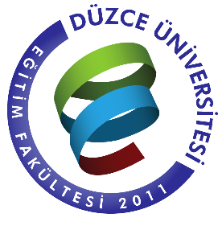 Gruplarda iç örgütlenme: Ders süresi içinde bir veya iki grubu yakından gözleyiniz. Öğrenciler hangi konu üzerinde konuşuyorlar? Onların konuşmaları, grupta yapılan çalışma üzerinde nasıl bir etki yapıyor? Gruptaki öğrencilere görevlerini veren ve onlara ne yapacaklarını söyleyen üye bir tane mi, yoksa bu görevi yerine getiren birden fazla üye mi var? Grup çalışmasını olumsuz etkileyen ya da grup çalışmasına katkıda bulunmayan üyeler var mı? Grupta, onay isteme ve alma, yardım isteme ve alma gibi amaçlarla ne kadar karşılıklı konuşma yapılıyor? Grupta, göreve ilişkin olmayan konularda veya sosyal amaçlı olarak ne kadar konuşma yapılıyor?Grupta nasıl bir düşünme biçimi sürmektedir? Grup üyeleri, yorumlama, denence (hipotez) geliştirme, akıl yürütme (muhakeme) gibi yüksek düzeyli düşüncelerle mi meşgul, yoksa sadece verilen yönergeler anlama ve onlara uygun hareket etme çabası mı gösteriyorlar?Sizce grupta, ne ölçüde bir öğrenme gerçekleşmektedir? Grup üyeleri, etkili ve verimli bir birlikte çalışma, bir ekip çalışması gerçekleştirebilmişler mi? Çalışmalar bir bütünlük gösteriyor mu?ETKİNLİK 11SORU SORMA ALIŞTIRMALARISoru Sormayı GözlemlemeÖzet: Öğretmenin on dakika veya daha uzun bir süreyle soru-cevap tekniğinden yararlanacağı bir ders seçiniz. Aşağıdaki önerilerden yararlanarak öğretmenin soru sormadaki becerisini gözlemek ve gerekli notları almak için hazırlıklarınızı yapınız.Dersten önce, sınıftaki öğrencilerin oturma düzenini gösteren bir plan hazırlayınız. Ders başlarken, öğrencilerin aynı düzende oturup oturmadıklarını kontrol etmeyi unutmayınız. Öğretmenin öğrencilere sorduğu soruları bir listeye yazınız. Bu liste ve plandan yararlanarak, sorulan her sorunun kaçıncı soru olduğunu, hangi öğrenciye yöneltilen sorudan sonra sorulduğunu ve sorulma amacını belirleyiniz.Öğretmenin sorularını hangi öğrencilerin cevapladığını oturma planı üzerinde işaretleyiniz. Derste, sınıftaki öğrencilerin tümüne soru sorulmuş olup olmadığını, sınıftaki erkeklere ve kızlara yaklaşık olarak aynı sayıda soru sorulmuş olup olmadığını, sınıfın değişik yerlerinde oturmakta olan öğrencilere yaklaşık aynı sayıda soru sorulmuş olup olmadığını inceleyiniz.Aşağıdakilere ilişkin gözlemlerinizi not ediniz.Öğrencilere, sorunun cevabını düşünmeleri için zaman verilmesi Soruların öğrencilere yöneltilmesi ve öğrencilerin isimleriyle çağrılmalarıÖğrenciler soruyu beklenen şekilde cevaplayamadığında, sorunun farklı bir ifadeyle sorulması veya cevabı bulduracak ipuçları verilmesiÖvgü ve cesaretlendirmelerden yararlanılması Cevapların tümüyle reddedilmesinden kaçınılmasıÖğrencilerin dildeki gelişme düzeylerine uygun bir anlatımdan yararlanılması Öğrencilerin cevaplamaya katılımını sağlamak ve onları cesaretlendirmek için göz temasından, jest ve mimiklerden yararlanılmasıDersten sonra, gözlemlerinizi öğretmenle birlikte gözden geçiriniz.Soru sorma ile ilgili notlarınızı bir yere yazınız.Yukarıdaki noktaları göz önünde tutarak, gözlem yapmakta olduğunuz sınıftaki çalışmaların bir bölümü ile ilgili bir soru-cevapla öğretim planı hazırlayınız.Soru Sorma AlıştırmalarıÖzet: Farklı soru türleri bulunuz. Sonra, soru sorma becerinizi gözden geçiriniz. Bu becerinizden sıkça yararlanabileceğiniz bir ders planlayınız.Öğretmenler sık sık soru sorarlar. Niçin? Soru sorma amaçlarından bazıları şunlardır:Öğrencileri öğrenmeye güdülemeDersi, öğrencilerin kendi deneyimleriyle ilişkilendirme Öğrencilerin neleri hatırlamakta olduklarını anlama Öğrencilerden, öğretim ile ilgili dönüt sağlama Öğrencilerin öğrenmekte olup olmadıklarını anlama Öğrencilerin düşünmelerini sağlamaÖğrencilerin, konuşmalarına yardımcı olma Problemleri çözmeÖğrencilerin birbirlerinden öğrenmelerini sağlama Sınıfı denetim altına almaDaha başka amaçlar düşünebiliyorsanız bunlara ekleyiniz.Kendi alanınızla ilgili olmak üzere, yukarda sözü edilen amaçlardan her birine hizmet edecek bir soru hazırlayınız. Hazırladığınız soruları diğer öğretmen adayı arkadaşlarınızla tartışınız.Öğrencilerin derste geçen olguları hatırlayıp hatırlayamadığını yoklayan sorular bulmak çok kolaydır. Öğretmenlerin yararlandıkları soruların pek çoğu bu türdendir.  Sizin sorularınızın hepsi de hatırlamayı yoklayan sorular mıdır? Öğrencileri düşünmeye sevk edecek sorular bulmak daha zordur.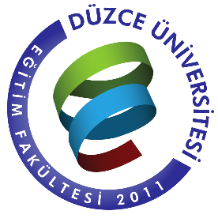 Soru türlerine ilişkin değişik sınıflamalar vardır. Aşağıda verilen sınıflama bunlara bir örnektir. Bu örnek, B. S. Bloom'un editörlüğünü yapmış olduğu, 1956 yılında yayımlanan ve Taxonomy of Educational Objectives (Eğitim Hedeflerinin Aşamalı Sınıflaması), adı ile bilinen bir sınıflamaya dayalıdır. (Bu sınıflama ile ilgili ayrıntılı bilgi, eğitim bilimleri, öğretim yöntemleri ve ölçme ve değerlendirme ile ilgili kaynaklarda bulunabilir.)Soru türleriHatırlamayı yoklayan sorular Hatırlanması beklenen olgular ve diğer bilgi birikimi ögelerinin sorulduğu sorulardır. Bunlar, Bloom'un aşamalı sınıflamasında en alt düzeyde yer alan öğrenme ürünlerini yoklayan sorulardır. Bu tür sorulara ilişkin bazı anahtar sözcükler şunlardır:Hatırlama belirleme ne tanımlama adlandırma işaretleme listeleme belirtmeÖnceden belli ve tek bir yanıtı olan sorular: Bunlar, yukarda sözü edilen aşamalı sınıflamada kavrama, uygulama ve analiz düzeylerinde yer alan öğrenme ürünlerini yoklayan sorulardır. Bu gibi soruları yanıtlamak için öğrencinin, yoklanan öğrenmelerin bu düzeylerin hangisinde yer aldığına göre değişik zihinsel işlemlerden yararlanması gerekir. Yoklanan öğrenme kavrama düzeyinde ise soruyu yanıtlayabilmek için öğrencinin, öğrenmiş olduklarını, anlamını değiştirmeden farklı bir şekilde ifade etmesi, kendi anlatımı ile ifade etmesi, açıklaması veya yorumlaması gerekir.Yoklanan öğrenme ürünü uygulama düzeyinde ise soruyu yanıtlayabilmek için öğrencinin, öğrenmiş olduklarını, kendisi için yeni olan yani ilk kez karşılaştığı fakat öğrenmiş olduklarıyla içinden çıkabileceği bir durumu anlama, bir sorunu çözmede kullanması gerekir. Yoklanan öğrenme ürünü analiz düzeyinde ise soruyu yanıtlayabilmek için öğrencinin yine kendisi için yeni olan, yani ilk kez karşılaştığı bir bilgi bütünün veya bütünlüğü olan başkaca bir ürünün parçalarını, parçaları arasındaki ilişkileri ve bütün içinde bu parçaların nasıl bir araya getirilerek bütünleştirilmiş olduğunu belirlemesi gerekir. Bu tür sorulara ilişkin bazı anahtar sözcükler şunlardır:Açıklama tarif etme karşılaştırma gözden geçirme özetleme nasıl nedenÖnceden belli ve tek bir yanıtı olmayan sorular: Bunlar, yukarda sözü edilen aşamalı sınıflamada sentez düzeyinde yer alan öğrenme ürünlerini yoklayan sorulardır. Bu gibi soruları yanıtlamak için öğrencinin, duruma göre, kendi bilgisi dâhilinde bir eşi veya yakın benzeri olmayan bir bilgi bütünü veya bu nitelikte ve bütünlüğü olan başkaca bir ürün ortaya koyması, böyle bir bilgi bütününü veya ürünü oluşturmak için bir plan ya da işlemler takımı oluşturması, böyle bilgi bütünlerini veya ürünleri sınıflama veya açıklamada kullanılabilecek nitelikte bir soyut ilişkiler takımı geliştirmesi gerekecektir. Bu tür sorulara ilişkin bazı anahtar sözcükler şunlardır:Tahmin etme önerme oluşturma geliştirme varsaymaBir değerlendirme sonucunda yanıtlanabilecek sorular: Bunlar, yukarda sözü edilen aşamalı sınıflamada değerlendirme düzeyinde yer alan öğrenme ürünlerini yoklayan sorulardır. Bu gibi soruları yanıtlamak için öğrencinin kendisine verilen, belli amaca hizmet etmek üzere hazırlanmış bir malzeme, bir yöntem vb.nin, mantıksallık, iç tutarlılık gibi iç ölçütlere veya amaca uygunluk, başka koşulları karşılama gibi dış ölçütlere göre bir değerlendirmesini yapması gerekecektir. Bu tür sorulara ilişkin bazı anahtar sözcükler şunlardır:Değerlendirme seçme kritik etme toparlama karar yerme düzeltme seçme sıralamaHatırlamayı yoklayan soru örnekleriTürkiye'de doğum oranı nedir?Verilen elektrik devresindeki elemanların adlandırınız. Ankara kentinin, hangi enlem üzerinde olduğunu' belirtiniz. Difüzyon terimini tanımlayınız.Önceden belli ve tek bir yanıtı olan soru örnekleriTürkiye' de doğum oranını, Almanya'daki doğum oranı ile karşılaştırınız. Elektrik devresinde, lambaların seri bağlanma şeklini açıklayınız.Van, Isparta ve Bursa’nın harita üzerinde yerlerini tarif ediniz. Difüzyon ve ozmozu karşılaştırınız.Önceden belli ve tek bir yanıtı olmayan soru örnekleriTürkiye'de doğum oranı binde 40'a çıksaydı bunun ülkedeki yaşam standardı üzerinde ne gibi etkileri olurdu?Bir elektrik devresindeki lambalar paralel bağlı hale getirilirse neler olabilir? Büyük bir sel felaketine uğraması halinde, İstanbul' da neler olabilir?Canlı dokuda ozmoz olayını göstermek için yararlanılabilecek bir deney ne olabilir?Bir değerlendirme sonucunda yanıtlanabilecek soru örnekleriTürkiye' de aileyi küçültmek için hükümetin nasıl bir uygulama yapması gerekir? Bir ev için, hangi türden bir elektrik devresi en iyidir; niçin?Türkiye'nin nükleer silahlara sahip olması gerekir mi, neden?Ders kitabınızda, ozmozu göstermek amacıyla verilen deney düzeni, amacına ne ölçüde bir hizmet sağlamaktadır?Alanınızla ilgili olarak, yukarıdaki kategorilerden her biri ile ilgili bir soru hazırlayınız.Hazırladığınız örnekleri öğretmen adayı arkadaşlarınızla tartışınız.Yakın zamanda öğretmeye çalışacağınız bir konu seçiniz. Bu derste kullanmak üzere, öğrencilerin sadece bazı bilgileri hatırlamakla yanıtlayabilecekleri ve yanıtlayabilmeleri için daha üst düzeylerde zihinsel işlemler gerektiren sorular hazırlayınız. Özellikle temel nitelikte olan sorular üzerinde durunuz. Bunlar, sınıftaki öğrencilerin yeni bir konuyu öğrenmelerini sağlar. Bu sırada öğrencileri olgulardan düşünmeye geçirmeye çalışırken öğretmene, öğretme-öğrenme sürecini yönlendirme olanağı verir. Sınıfın önüne çıkıp dersi yürütmeye çalışırken böyle sorular bulmak çok zordur. Bu gibi soruların, dersten önce hazırlamış olması gerekir. Temel sorular arasında sorulabilecek ikinci derecede önemli olan soruları, daha sonra ve öğrencilerin temel sorularla ilgili yanıtlarına tepkide bulunurken de düşünebilirsiniz.Hazırlayarak dersin akışına uygun bir sıraya koyduğunuz soruları, dersinde uygulama yapacağınız öğretmenle birlikte gözden geçiriniz.Derse gitmeden önce, Etkinlik 1-10'da sözü edilen soru sorma becerilerine bir kez daha göz atınız. Orada ele alınan noktaların bir özeti aşağıda verilmiştir.Soruların sınıftaki öğrencilere dağılışı: Sınıfta, öğrenmeye daha çok güdülenmiş olan öğrenciler en önde oturma eğilimi gösterirler. Daha az güdülenmiş olan, daha yavaş öğrenen, sessiz ve sakin oturmak isteyenler ise yanlarda ve köşelerde oturma eğilimi gösterirler. Sınıfın önünde durduğunuz zaman, en çok nereye bakarsınız? Sağa veya sola dönmek, sınıfın köşelerine yönelmek daha zordur. Sınıfta her öğrenciye, aşağı yukarı birbirine yakın sayıda soru yöneltmeye ve onlardan her birine bu kadar soruya yanıt verme olanağı sağlamaya çalışmalısınız. Bunu yapmanın bir yolu sınıf içinde dolaşmanız ve her defasında görüş alanınızda farklı bir öğrenci grubu olacak şekilde durmanızdır.Kız ve erkek öğrenciler: Soruları daha çok kızlar mı, erkekler mi yanıtlıyor? Yanıtların uzunluğu ve niteliği iki cins için de ayın mı? Cinslerden biri daha sık soru yanıtlıyor veya daha iyi yanıtlar veriyorsa dengeyi sağlamak için nasıl bir yardımda bulunabilirsiniz?Göz teması: Bir öğrenciye soru sorar ve onun yanıtını dinlerken ona bakınız. Bunu yaparken, sınıfın diğer yerlerinde ne olup bitmekte olduğunu da gözden kaçırmayınız.Zamanlama: Soruyu sorunuz. Sınıftaki bütün öğrencilerin yanıtı düşünmesi için birkaç saniye bekleyiniz. Soruyu belli bir öğrenciye yöneltmek istiyorsanız, bundan sonra onu adıyla çağırınız ve soruyu yanıtlamasını isteyiniz. Gerekirse, soruyu değişik bir biçimde ifade ediniz; yanıtın bulunmasını çabuklaştırıcı, kolaylaştırıcı önlemlerden yararlanınız. Öğrenci soruyu yanıtlayamazsa, diğer bir öğrencinin yanıtlamasını isteyiniz. Pekiştirme: Yanıtlara olumlu bir yaklaşım içinde olunuz. Yanıtları, olanaklar ölçüsünde iyi karşılayınız ve övünüz. Yanıta, hiçbir zaman gülmeyiniz; yanıtla alay etmeyiniz; yanıtı dinlememe, duymama, tümüyle reddetme gibi bir davranış içine girmeyiniz. Yanıtın ne kadarından yararlanabilirseniz o kadarından yararlanınız. Yanıtlayan öğrencinin, başka soruları yanıtlamak için de istek duymasını sağlamaya çalışınız.  Yanlış  bir  yanıtta  sizin  de  sorumluluğunuz  bulunabileceğini    unutmayınız.Sorunuz açık ve anlaşılır bir soru olmayabilir; çok karmaşık bir soru sormuş olabilirsiniz.Kullanılan dil: Sorularınız kısa, soruyu ifade etmede kullandığınız dil açık ve anlaşılır olmalıdır. Öğrencilerin, anlayış gösterme, yüreklendirme, şaşkınlığınızı anlatma gibi amaçlarla kullandığınız sözsel olmayan işaretleri de anlayabildiklerini unutmayınız.10. Planladığınız dersi veya onun bir bölümünü bir sınıfta uygulayınız. Ders öğretmeni veya öğretmen adayı bir arkadaşınızdan dersinizi gözlemesini rica ediniz. Elinizdeki temel nitelikli soruları ona da veriniz. Ondan, dersinizdeki gözlemlerini ilgili forma kaydederek size vermesini; soru sorma becerinizle ilgili gözlemlerini dersten sonra sizinle tartışmasını isteyiniz. Dersinizi kendiniz de değerlendiriniz; soru sorma becerilerinizi geliştirmek için neler yapabileceğinizle ilgili notlar alınız.Soru sorma becerileri ile ilgili gözlem formu örneği (gözlem sırasında dikkat edilecek noktalar)Temel nitelikli sorular: Öğretmen adayı size derste kullanacağı temel nitelikli soruların listesini verecektir. Dersi izlemek için bu listeden yararlanınız. Sorulardan her biri ile ilgili görüşlerinizi belirtiniz. Bunlardan da özellikle, öğrencileri düşünmeye sevk etmek için hazırlanmış olanlar üzerinde durunuz. Arada sorulan ikinci derecede önemli sorularla ilgili görüşlerinizi de belirtebilirsiniz. Görüşlerinizi dersten sonra öğretmen adayı ile tartışınız.Soruların sınıftaki öğrencilere dağılışı Sınıfta öğrencilerin oturma düzenini gösteren bir plan yapınız.Öğretmenin sınıfın neresinde bulunduğunu işaretleyiniz. Beş dakikalık süre içinde sınıfta hangi öğrencilerin sorulara yanıt verdiğini izleyiniz. Gözlemlerinizi oturma düzenini gösteren plan üzerinde işaretleyiniz.Soruların sınıftaki öğrencilere dağılışınıSorulara yanıt veren öğrencilerin sınıfın neresinde bulunduğunuKaç tane kız, kaç tane erkek öğrencinin soru yanıtladığını gösterecek şekilde özetleyiniz.Göz teması: Öğretmen adayı soru~yanıt sırasında ilgili öğrenciye bakıyor mu? Bunu yaparken, sınıfın diğer kısımlarında ne olup bittiğini de izleyebiliyor mu?Zamanlama: Öğretmen adayı, yanıtın düşünülmesine yetecek kadar zaman veriyor mu?Pekiştirme:  Öğretmen adayı verilen her yanıttan yararlanmaya ve sınıftaki öğrenmeleri bu yanıtlara dayandırmaya çalışıyor mu? Öğretmen adayı öğrencileri övüyor mu? Adayın ümüyle reddettiği bir yanıt oldu mu? Oldu ise bu nasıl oldu?Kullanılan dil: Sorular açık mıydı? Öğretmen adayı, hazır olduğunu, istekliliğini ve tepkisini belirtmek için sözsel olmayan işaretlerden yararlandı mı?Soru türleri: Öğretmen adayı, hatırlamayı yoklayan, belli ve tek bir yanıtı olan, belli ve tek bir yanıtı olmayan sorular ve değerlendirme soruları olmak üzere dört değişik düzeyde de soru sordu mu?ETKİNLİK 12 MATERYAL KULLANIMIÖzet: Derste kullanılan materyallerin neler olduğunu ve öğretmenin bunları ders işlerken nasıl kullandığını gözlemleyiniz. İşlenen bir konuyu anlayabilmek için öğrencilere materyalleri nasıl ve niçin kullanmaları gerektiği öğretilmelidir. Öğrencilere uygun şekilde yardım edilirse onlar, kendilerine böyle bir güç sağlayabilecek çalışma becerilerini ve stratejileri öğrenebilirler. Öğretmenin materyal kullanımını gözlemlemek için aşağıdaki hususları dikkate alınız.Materyallerin, dersin amacı, öğrenci seviyesine uygun seçilmiş olması ve derste yapılan etkinlikleri desteklemesi gerekir. Derste kullanılan materyal türlerini araştırınız  ve nasıl kullanıldıklarını gözlemleyiniz.Ders kitabı ve diğer materyaller üzerinde yapılacak çalışma ile geliştirmek istediğiniz çalışma stratejisini ve amacısınız belirleyiniz. Seçilen materyalin konuya ve öğrenmeye katkısını inceleyiniz.Seçilen materyal ve strateji ile ilgili olarak sınıfta yararlanacağınız işlem yolunu, aşağıdaki sorulara cevap verecek şekilde planlayınız.Giriş nasıl yapılacak? Materyal ne kadar tanınıyor ve kullanımı ne kadar biliniyor? Öğrenciler bireysel olarak mı, eşli olarak mı, yoksa gruplar halinde mi çalışacaklar? Süreç boyunca çalışmalar nasıl izlenecek ve kontrol edilecek?Ders sonunda, seçilen materyallerin katkıları nasıl gözlemlenecek?Öğrencilere verdiğiniz görevleri değerlendiriniz. Özellikle öğrencilere zor gelen kısımları not alınız. Bu görevi geliştirmek için ne gibi değişiklikler gerektiğini yazınız?ETKİNLİK 13SINAV HAZIRLAMA ve DEĞERLENDİRMEÖzet: Bir sınav hazırlayarak sınıfa uygulayınız; sonuçları analiz ediniz.Hazırlayacağınız testin, bir yandan sizin derste kazandırmayı hedeflediğiniz bilgi, beceri ve süreçleri, öte yandan da bunların öğrenilmesini sağlamak için derste birer araç olarak yararlandığınız konu veya etkinlikleri, dersteki ağırlıklarına uyumlu biçimde yoklaması gerektiğini unutmayınız. (Buna kapsam geçerliği dendiğini hatırladınız mı?)Alanınızla ilgili bir dersin son olarak işlenen ünitesi veya sondan birkaç üniteyi kapsayan bölümü ile ilgili bir test planı hazırlayınız. Dersin bu bölümü ile ilgili bir belirtke tablosu yapınız. Tablodaki her bölümden kaç tane veya kaç puanlık soru sorulacağını belirleyiniz. Testte kullanılacak test maddesi (soru) çeşitlerine ve birden fazla çeşit kullanılacaksa bunların her birinden testte kaçar madde bulunacağına karar veriniz. Soruların cevaplarına değişik puanlar vermeyi düşünüyorsanız, bir puanlama anahtarı hazırlayınız.Test planınızı okulda size rehberlik yapan uygulama öğretmeni ile görüşünüz, Bu görüşmelerde, planınızda değişiklik gerektiği ortaya çıkarsa bu değişiklikleri yapınız.Test planınıza uygun maddeler (test soruları) bulunuz veya böyle maddeler yazınız. Gerekli ise, bulduğunuz veya hazırladığınız maddelerle ilgili puanlama anahtarını hazırlayınız.Bulduğunuz veya yazdığınız test maddelerini bir test düzenine koyunuz; yazını, çizim ve düzenlemesini yapınız; testinizi yeterli sayıda çoğaltınız; yetkilerden gerekli izni alarak bir sınıftaki öğrencilere uygulayınız.Olanak varsa, testinizin test ve madde analizlerini yapınız.Testinizdeki sorulara verilen cevapları puanlayarak bu puanlar üzerinde test analizi yapınız: yığılma (merkezi eğilim), değişkenlik (varyans) ölçülerini hesaplayınız; test puanlarının güvenirlik ve geçerliğini tahmin etmeye çalışınız.Testinizdeki maddeler (sorular) seçmeli tipte ise, bunlara verilen cevaplar üzerinde madde analizi yapınız: maddelerin güçlüğünü, ayırıcılığını tahmin etmeye çalışınız; maddelerin daha nitelikli hale getirilmesi için çeldiricilerinin işlerliğini gözden geçiriniz.Olanak varsa, testinizdeki her maddeyi (soruyu) dikkatle inceleyiniz.Sınıftaki öğrencilerin öğrenme düzeyleri ile ilgili bilgilere göre, beklenenden daha az veya daha fazla öğrencinin doğru cevap vermiş olduğu maddeler var mı? Bu maddeler, başka açılardan nitelikli (kusuru olmayan) maddeler mi?Sınıftaki öğrencilerin öğrenme düzeyleri ile ilgili bilgilere ve testten aldıkları puanlara göre, iyi öğrenen öğrencileri diğerlerinden ayırmayan veya beklenenin tersine bir ayrım yapar görünen maddeler var mı? Bunların beklenen yönde ayırıcı olması ve ayırma güçlerinin artırılması için neler yapılabilir?Test sonuçlarından yararlanarak, aşağıdaki sorulara cevap bulmaya çalışınız.Dersin ele alınan bölümünde hedefler doğrultusunda beklenen ölçüde bir ilerleme sağlanabilmiş midir?Testte sadece bir ünite ele alınmışsa bu ünitenin hangi bölümlerinde, birden fazla ünite ele alınmışsa bu ünitelerin hangilerinde öğrenme düzeyi en yüksek ve en düşük olmuştur? Testte kapsanan konular, beceriler ve süreçlerle ilgili yanlış anlamalar ve öğrenme eksikleri nerelerde toplanmaktadır?Yaptığınız test geliştirme çalışması ile ilgili kısa bir rapor hazırlayınız. Raporunuzu, size rehberlik eden uygulama öğretmeni ve fakülte öğretim elemanı ile gözden geçiriniz.Not: Resim-iş, müzik ve beden eğitimi gibi derslerle, uygulamalı derslerde yukarıdaki gibi seçmeli testler hazırlanmayacak; performans testi tipi araçların hazırlanması yoluna gidilecektir. Her dersin amacı, işleniş biçimi ve özel şartlarına göre sınav hazırlama biçimi farklılık gösterebilir.Değerlendirme ve Kayıt Tutma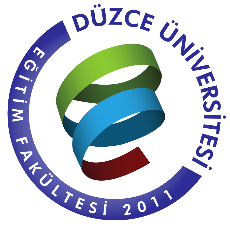 Özet: Değerlendirme, öğretmenler için önemli bir görevdir. Dersten önceki planlama sırasında, ders boyunca ve dersten sonra değerlendirme yapılır. Öğrencilerin gösterdikleri gelişmeleri, onların başarılarını değerlendirmek öğretmenin günlük çalışmalarının bir parçasıdır. Bugün öğretim kurumlarında öğretmenin en önemli görevi öğrencinin başarılı veya başarısız olduğuna karar vermektir. Bunda yazılı sınavların ve ev ödevlerinin değerlendirilmesinin önemli yeri vardır. Üzerinde anlaşma sağlanmış ölçütlerin bulunması ve elde öğrenme düzeyini gösteren kanıtların olması halinde değerlendirme oldukça kolaydır. Diğer durumlarda ise güçtür.Değerlendirmeyi gerektirecek pek çok sebep vardır. Bunlardan bazıları şunlardır: Öğrencilerin, yanlışlarını düzeltmek,Öğrenme etkinliklerini giderici tedbirler için hazırlık yapmak, Öğrencilere öğrenmeye motive etmek,Ne kadar çaba harcadıklarını belirlemek,Öğrencilere, velilere ve okula her öğrencinin sağladığı gelişmelerle ilgili bilgi vermek,Sağlanan öğretmenlik hizmetinin etkili olup olmadığını belirlemek,Öğrencilerin öğrenecekleri konular için gerekli olan ön öğrenmelerde eksikliklerinin olup olmadığını tespit etmek,Derslerin planlanmasında ve sonraki uygulamalarda yapılacak değişiklikler için nelerin yapılması gerektiğini belirlemek.Öğrencilerin çalışmalarının değerlendirilmesinde kullanılabilecek yöntemlerden bazıları şunlardır:Gözlem yapma Soru yöneltmeSınıf içi veya eve yazılı ödev verme Sınav yapmaKontrol listelerinden yararlanmaDeğerlendirmede hangi yöntemin kullanılacağı, yaptırılan etkinliğin türüne, değerlendirme için gerekli olan bilgilere ve değerlendirmenin amacına bağlıdır. Öğrenme eksiklerini meydana çıkarma (öğrenmeleri izleme) ve öğrenme düzeyini belirleme amacıyla yapılan değerlendirmelerde birbirinden farklı yollar izlenir. Bu konunun ayrıntılarını ölçme ve değerlendirme dersinde öğrenmişsinizdir.Amacınıza uygun bir değerlendirme şekli seçerek, yakın bir zamanda yapacağınız uygulama (ders) ile ilgili bir değerlendirme planı hazırlayınız.Değerlendirmek istediğiniz becerileri, anlayış ve tutumları açık bir biçimde ifade ediniz.Değerlendirme sonuçlarını ne şekilde kaydedeceğinize karar veriniz.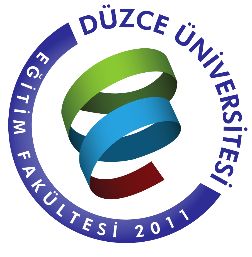 ETKİNLİK 14GENEL DEĞERLENDİRMEÖzet: Okul deneyimlerinin değerlendirilmesi.Öğretmenlik dosyanızı baştan sona dikkatle inceleyiniz. Dosyanızın düzenli, her etkinliğe ilişkin notlarınızın tamam ve yerinde olmasını sağlayınız.Dersle ilgili notlarınız ve değerlendirmelerinizin dosyanızda tam olarak yer almış olmasını sağlayınız.Dönem boyunca göstermiş olduğunuz gelişmeyi ve yapmış olduğunuz çalışmaları, birlikte çalıştığınız fakülte öğretim elemanı ve uygulama öğretmenleri ile gözden geçiriniz.Kendi değerlendirmeleriniz ile fakülte öğretim elemanı, uygulama öğretmeni ve varsa sınıf arkadaşınızın değerlendirmelerini yazılı olarak özetleyiniz ve bu özeti dosyanıza koyunuz. Özellikle güçlü ve zayıf yönlerinizi not etmeyi unutmayınız.T.C. DÜZCE ÜNİVERSİTESİEĞİTİM FAKÜLTESİ2016 - 2017 ÖĞRETİM YILI BAHAR YARIYILI  OKUL DENEYİMİ ÇALIŞMA PLÂNIEk-2T.C. DÜZCE ÜNİVERSİTESİEĞİTİM FAKÜLTESİOKUL DENEYİMİ ETKİNLİK RAPORU FORMUUygulama Öğretim ÜyesiAdı Soyadı: İmzasıEk-3T.C.DÜZCE ÜNİVERSİTESİEĞİTİM FAKÜLTESİOKUL DENEYİMİ DERS GÖZLEM FORMU ÖRNEĞİÖğretmen adayı 	Sınıf	      Tarih…………………..Ders	Öğretmen (ler)    	Öğrenci sayısı ………...…………………………………..Dersi planlama: Öğretmen, dersini planlamak veya ona hazırlanmak için dersten önce neler yapmıştır?Başlangıç: Derse nasıl başlamıştır?Dersin amaçları: Size göre öğretmen bu derste, öğrencilerin neleri öğrenmesini sağlamaya çalışmaktadır?Öğretme-öğrenme yaklaşımı: Öğretmen dersini nasıl organize etmekte ve dersi nasıl geliştirmektedir?Öğretim yöntemleri: Derste öğrencilerin katıldıkları birbirinden farklı etkinlik tipleri nelerdir? Öğretmen, dersin her aşamasını nasıl bir düzenleme ile gerçekleştirmektedir?İletişim: Öğretmenin sınıftaki ses tonuna dikkat ediniz; öğretmen yönerge veya açıklamaları sunarken ve soru sorarken ses tonundan nasıl yararlanmaktadır? Öğretmen, sınıftan kendisine ulaşan dönütleri nasıl kullanmaktadır?Etkinlikler arasındaki geçişler: Öğretmen, derste bir etkinlikten diğerine geçişi nasıl sağlamaktadır?Öğrencilerin yönetimi: Öğretmen, öğrencilerin davranışlarını nasıl yönetmektedir? Sınıfı nasıl güdülemektedir? Bireysel çalışmalar veya grup çalışmalarından nasıl yararlanmaktadır? Övgü ve yaptırımları nasıl kullanmaktadır? Öğretmen, potansiyel rahatsızlık kaynaklarıyla ilgili olarak ne yapmaktadır? Ses tonunu değiştirme, öğrenciye bakma, onun etrafında dolaşma, jest ve mimiklerle iletişimde bulunma gibi araçlardan nasıl yararlanmaktadır? Varsa disiplin problemli, yaramaz ve ilgisiz öğrencilerin kesinti ve engellemelerine karşı nasıl önlem almaktadır?Dersi bitirme: Öğretmen dersi nasıl bitirmektedir? Dersi toparlama, derste öğrenilenleri özetleme yapıyor mu? Derste olup bitenleri gözden geçiriyor, ileriye yönelik olarak bir şeylerden söz ediyor mu? Dersi bitirmesi ve sınıfı boşaltması ne kadar zaman alıyor?Öğrenci çalışmalarını değerlendirme: Öğretmen, öğrencilerin çalışmalarını ve dersteki ilerlemelerini değerlendirmek için ne yapıyor?Genel Öneriler_______________________________________________________________________________________________________________________________________________________________________________________________________________________________________________________________________________________________________________________________________________________________________________________________________________________________________________________________________________________________________________________________________________________________________________________________________________________________________________________________________________________________________________________________________________________________________________________________________________________________________________________________________________________________________________________________________________________________________________________________________________________________________________________________________________________________________________________________________________________________________________________________________________________________________________________EK-4T.C.DÜZCE ÜNİVERSİTESİEĞİTİM FAKÜLTESİOKUL DENEYİMİ DERSİ ÜNİVERSİTE DEĞERLENDİRME FORMU NOT: Form uygulama öğretim elemanı tarafından her öğrenci için bir tane doldurulacaktır. Form her hafta yapılan çalışmadan sonra işlenecektir. Öğretmen adayına eksiklikleri bildirilerek, kendini geliştirmesine yardım edilecektir. Her etkinlik 100 puan üzerinden değerlendirilecektir. Puanlar toplamı 14 haftaya bölünerek, öğrencinin uygulama notu hesaplanacaktır.Uygulama Öğretim Elemanı                        Adı Soyadı       İmzasıEK-5:T.C. DÜZCE ÜNİVERSİTESİEĞİTİM FAKÜLTESİ2016 - 2017 ÖĞRETİM YILI BAHAR YARIYILI OKUL DENEYİMİ DERSİ DEĞERLENDİRME FORMUUygulama Öğretmeni	              Uygulama Okul Müdürü                  Uygulama Öğretim ElemanıAdı Soyadı                      		Adı Soyadı                                          Adı Soyadı  İmza	                       		İmza ve Mühür                                   İmzaU.Ö.E	:  Uygulama Öğretim Elemanı;       U.Ö	:  Uygulama Öğretmeni;    	 U.O.M	:  Uygulama Okul MüdürüEk-6UYGULAMA ÖĞRETMENİÖĞRETMEN ADAYI ÖLÇME DEĞERLENDİRME FORMUÖğretmen Adayı Numarası : _________________________________Adı Soyadı                          : _________________________________Uygulama Okulu:               : _________________________________ Uygulama öğretmeninin öğretmen adayına ilişkin genel sonuç raporu (mutlaka doldurulacaktır): Açıklama: ____________________________________________________________________________________________________________________________________________________________________________________________________________________________________________________________________________________________________________________Tarih:İmza Uygulama Öğretmeni Adı Soyadı:Okul Müdürünün Adı-Soyadı, İmza ve Mührü:Ek-7: T.C.DÜZCE ÜNİVERSİTESİEĞİTİM FAKÜLTESİ2016 - 2017 ÖĞRETİM YILI BAHAR YARIYILI OKUL DENEYİMİ DERSİ GÜNLÜK DEVAM ÇİZELGESİOkul MüdürüAdı Soyadı/İmzası                                                                                  MühürEk-8T.C.DÜZCE ÜNİVERSİTESİEĞİTİM FAKÜLTESİ2016 - 2017 ÖĞRETİM YILI BAHARYARIYIL OKUL DENEYİMİ DERSİ DÖNEM DEVAM ÇİZELGESİÖğrencinin Adı Soyadı:Okul Numarası:Uygulama Okulunun Adı:Uygulama Yaptığı Sınıf/Şube:Danışman Öğretim Elemanı:Yukarıda bilgileri yazılı aday öğretmen,  ……. hafta ……. Saat uygulama derslerine katılmıştır.Okul Müdürünün Adı-Soyadı:İmza ve Mühür		:HAFTASEMİNERETKİNLİKLERSON TESLİM TARİHİ1. HaftaGenel bilgilerTanışma ve dönem planı2. HaftaÖdevin teslim edilmesiÖdevin açıklanmasıÖğretmenin okuldaki bir günü3. HaftaÖdevle ilgili dönütlerÖdevin teslim edilmesiÖdevin açıklanmasıÖğrencinin okuldaki bir günü4. HaftaÖdevle ilgili dönütlerÖdevin teslim edilmesiÖdevin açıklanmasıDersin düzenlenmesi ve aşamaları5. HaftaÖdevle ilgili dönütlerÖdevin teslim edilmesiÖdevin açıklanmasıÖğretim yöntem ve teknikleri6. HaftaÖdevle ilgili dönütlerÖdevin teslim edilmesiÖdevin açıklanmasıEğitimde yeni yönelim ve değerler7. HaftaÖdevle ilgili dönütlerÖdevin teslim edilmesiÖdevin açıklanmasıDerslerin gözlenmesi8. HaftaÖdevle ilgili dönütlerÖdevin teslim edilmesiÖdevin açıklanmasıEtkinliklerden yararlanma ve öğrenci çalışmalarını Değerlendirme9. HaftaÖdevle ilgili dönütlerÖdevin teslim edilmesiÖdevin açıklanmasıDersin yönetimi ve sınıfın kontrolü10. HaftaÖdevle ilgili dönütlerÖdevin teslim edilmesiÖdevin açıklanmasıSoru sormayı gözlemleme11. HaftaÖdevle ilgili dönütlerÖdevin teslim edilmesiÖdevin açıklanmasıOkulda araç-gereç ve yazılı kaynaklar12. HaftaÖdevle ilgili dönütlerÖdevin teslim edilmesiÖdevin açıklanmasıOkul müdürü ve okul kuralları13. HaftaÖdevle ilgili dönütlerÖdevin teslim edilmesiOkul ve toplum14. HaftaÖdevle ilgili dönütlerYarıyıl sonu değerlendirmesiSınıf rehberlik hizmetlerinin yürütülmesiOkul deneyimi çalışmalarının değerlendirilmesiÖğretmen AdayınınAdı Soyadı:Anabilim Dalı: Sınıf/Şube: Fakülte No: Uygulama Etkinlik Okulu:Etkinlik No:Tarih:Etkinlik Adı:__________________________________________________________________________________________________________________________________________________________________________________________________________________________________________________________________________________________________________________________________________________________________________________________________________________________________________________________________________________________________________________________________________________________________________________________________________________________________________________________________________________________________________________________________________________________________________________________________________________________________________________________________________________________________________________________________________________________________________________________________________________________________________________________________________________________________________________________________________________________________________________________________________________________________________________________________________________________________________________________________________________________________________________________________________________________________________________________________________________________________________________________________________________________________________________________________________________________________________________________________________________________________________________________________________________________________________________________________________________________________________________________________________________________________________________________________________________________________________________________________________________________________________________________________________________________________________________________________________________________________________________________________________________________________________________________________________________________________________________________________________________________________________________________________________________________________________________________________________________________________________________________________________________________________________________________________________________________________________________________________________________________________________________________________________________________________________________________________________________________________________________________________________________________________________________________________________________________________________________________________________________________________________________________________________________________________________________________________________________________________________________________________________________________________________________________________________________________________________________________________________________________________________________________________________________________________________________________________________________________________________________________________________________________________________________________________________________________________________________________________________________________________________________________________________________________________________________________________________________________________________________________________________________________________________________________________________________________________________________________________________________________________________________________________________________________________________________________________________________________________________________________________________________________________________________________________________________________________________________________________________________________________________________________________________________________________________________________________________________________________________________________________________________________________________________________________________________________________________________________________________________________________________________________________________________________________________________________________________________________________________________________________________________________________________________________________________________________________________________________________________________________________________________________________________________________________________________________________________________________________________________________________________________________________________________________________________________________________________________________________________________________________________________________________________________________________________________________________________________________________________________________________________________________________________________________________________________________________________________________________________________________________________________________________________________________________________________________________________________________________________________________________________________________________________________________________________________________________________________________________________________________________________________________________________________________________________________________________________________________________________________________________________________________________________________________________________________________________________________________________________________________________________________________________________________________________________________________________________________________________________________________________________________________________________________________________________________________________________________________________________________________________________________________________________________________________________________________________________________________________________________________________________________________________________________________________________________________________________________________________________________________________________________________________________________________________________________________________________________________________________________________________________________________________________________________________________________________________________________________________________________________________________________________________________________________________________________________________________________________________________________________________________________________________________________________________________________________________________________________________________________________________________________________________________________________________________________________________________________________________________________________________________________________________________________________________________________________________________________________________________________________________________________________________________________________________________________________________________________________________________________________________________________________________________________________________________________________________________________________________________________________________________________________________________________________________________________________________________________________________________________________________________________________________________________________________________________________________________________________________________________________________________________________________________________________________________________________________________________________________________________________________________________________________________________________________________________________________________________________________________________________________________________________________________________________________________________________________________________________________________________________________________________________________________________________________________________________________________________________________________________________________________________________________________________________________________________________________________________________________________________________________________________________________________________________________________________________________________________________________________________________________________________________________________________________________________________________________________________________________________________________________________________________________________________________________________________________________________________________________________________________________________________________________________________________________________________________________________________________________________________________________________________________________________________________________________________________________________________________________________________________________________________________________________________________________________________________________________________________________________________________________________________________________________________________________________________________________________________________________________________________________________________________________________________________________________________________________________________________________________________________________________________________________________________________________________________________________________________________________________________________________________________________________________________________________________________________________________________________________________________________________________________________________________________________________________________________________________________________________________________________________________________________________________________________________________________________________________________________________________________________________________________________________________________________________________________________________________________________________________________________________________________________________________________________________________________________________________________________________________________________________________________________________________________________________________________________________________________________________________________________________________________________________________________________________________________________________________________________________________________________________________________________________________________________________Öğretmen Adayı :::Programı ve Öğretim Türü:::Numarası :::Uygulama Okulu:::Tarih:::Yapılacak ÇalışmaYapılacak ÇalışmaYapılacak ÇalışmaTarihiYapılan Çalışmalarda Görülen EksikliklerYapılan Çalışmalarda Görülen EksikliklerPuanTanışma ve dönem planıTanışma ve dönem planıTanışma ve dönem planıÖğretmenin okuldaki bir günüÖğretmenin okuldaki bir günüÖğretmenin okuldaki bir günüÖğrencinin okuldaki bir günüÖğrencinin okuldaki bir günüÖğrencinin okuldaki bir günüDersin düzenlenmesi ve aşamalarıDersin düzenlenmesi ve aşamalarıDersin düzenlenmesi ve aşamalarıÖğretim yöntem ve teknikleriÖğretim yöntem ve teknikleriÖğretim yöntem ve teknikleriEğitimde yeni yönelim ve değerlerEğitimde yeni yönelim ve değerlerEğitimde yeni yönelim ve değerlerDerslerin gözlenmesiDerslerin gözlenmesiDerslerin gözlenmesiEtkinliklerden yararlanma ve öğrenci çalışmalarını DeğerlendirmeEtkinliklerden yararlanma ve öğrenci çalışmalarını DeğerlendirmeEtkinliklerden yararlanma ve öğrenci çalışmalarını DeğerlendirmeDersin yönetimi ve sınıfın kontrolüDersin yönetimi ve sınıfın kontrolüDersin yönetimi ve sınıfın kontrolüSoru sormayı gözlemlemeSoru sormayı gözlemlemeSoru sormayı gözlemlemeOkulda araç-gereç ve yazılı kaynaklarOkulda araç-gereç ve yazılı kaynaklarOkulda araç-gereç ve yazılı kaynaklarOkul müdürü ve okul kurallarıOkul müdürü ve okul kurallarıOkul müdürü ve okul kurallarıOkul ve toplumOkul ve toplumOkul ve toplumSınıf rehberlik hizmetlerinin yürütülmesiOkul deneyimi çalışmalarının değerlendirilmesiSınıf rehberlik hizmetlerinin yürütülmesiOkul deneyimi çalışmalarının değerlendirilmesiSınıf rehberlik hizmetlerinin yürütülmesiOkul deneyimi çalışmalarının değerlendirilmesiÖğrencinin kendisinin güçlü ve zayıf yönlerini değerlendirmesiÖğrencinin kendisinin güçlü ve zayıf yönlerini değerlendirmesiÖğrencinin kendisinin güçlü ve zayıf yönlerini değerlendirmesiTOPLAM PUANTOPLAM PUANTOPLAM PUANÖĞRETMEN ADAYININ ADI SOYADI:::NUMARASI:::PROGRAMI ve ÖĞRETİM TÜRÜ:::UYGULAMA OKULU:::UYGULAMA ÖĞRETİM ELEMANI:::ARA DEĞERLENDİRMEYARIYIL SONUDEĞERLENDİRMESİUygulama öğretmeninin puanıUygulama öğretmeninin puanı2.     Okul müdürünün puanı2.     Okul müdürünün puanı3.   Öğretim üyesinin puanı3.   Öğretim üyesinin puanıARASINAV/ YARIYIL SONU NOTLARI ORTALAMASIARASINAV/ YARIYIL SONU NOTLARI ORTALAMASIAÇIKLAMALAR:AÇIKLAMALAR:AÇIKLAMALAR:AÇIKLAMALAR:Öğretmen Adayı DavranışlarıPuanUyg. Öğrt. PuanıOkul Müdürü PuanıÖğretim Üyesi PuanıOrt.1. Bakımlı, titiz ve özenlidir.62. Zaman duyarlılığı gelişmiştir (dakiktir). 83. Mesleğine ve branşına yönelik olumlu tutum geliştirmiştir. 84. Öğrenme isteği içindedir. 65. Saygın ve ölçülüdür. 66. Görev ve sorumluk bilinci gelişmiştir. 67. Branşına ilişkin öğrenmeye isteklidir. 68. Öğrencilerle ve uygulama okulu ile iletişimi iyidir. 69. Uygulama öğretmeni ile iyi iletişim kurar. 610. İnceleme ve gözlem yeterliliği oluşmuştur. 611. Gözlem sonucu kaydettiği verileri analiz ederek değerlendirebilir. 612. Ders dışı spor / sosyal / kültürel etkinliklerinden haberdardır. 613. Temel eğitime yönelik alan bilgisi yeterlidir.614. Öğretmenliği fiilen yapmaya isteklidir.615. Mesleği ve alanına yönelik yönetmelik, yönergeleri ve okul işleyişini öğrenmeye isteklidir. 616. Sınıf öğretmenliği için iyi bir model oluşturur.6Toplam Puan100ÖĞRETMEN ADAYININ ADI SOYADIÖĞRETMEN ADAYININ ADI SOYADIÖĞRETMEN ADAYININ ADI SOYADIÖĞRETMEN ADAYININ ADI SOYADI::::NUMARASINUMARASINUMARASINUMARASI::::PROGRAMI PROGRAMI PROGRAMI PROGRAMI : SINIF EĞİTİMİ (ÖĞRETMENLİĞİ): SINIF EĞİTİMİ (ÖĞRETMENLİĞİ): SINIF EĞİTİMİ (ÖĞRETMENLİĞİ): SINIF EĞİTİMİ (ÖĞRETMENLİĞİ)UYGULAMA OKULUUYGULAMA OKULUUYGULAMA OKULUUYGULAMA OKULU::::GÖZLEMLERGÖZLEMLERGÖZLEMLERGÖZLEMLERGÖZLEMLERGÖZLEMLERGÖZLEMLERGÖZLEMLERTarihTarihGözlenen Sınıf/Saatİşlenen Konuİşlenen KonuDers KitabıÖğretmenin Adı SoyadıÖğretmenin İmzası1. Saat2. Saat3. Saat4. SaatHaftalarTarihGiriş SaatiÇıkış Saatiİşlenen KonuUygulama Rehber Öğretmeninin Adı-SoyadıUygulama Rehber Öğretmeninin İmzasıÖğretmen Adayının İmzası1../../20172../../ 20173../../ 20174../../ 20175../../ 20176../../ 20177../../ 20178../../ 20179../../ 201710../../ 201711../../ 201712../../ 201713../../ 201714../../ 2017